T.C.SAMSUN ÜNİVERSİTESİKLİNİK ARAŞTIRMALAR ETİK KURULUBAŞKANLIĞINAAraştırmanın Açık Adı:Destekleyicinin Kod Numarası (Varsa):Yukarıda açık adı (ve gerekli ek bilgiler) verilen araştırmamızın kurulunuz tarafından değerlendirilmesi hususunda gereğini arz ederim.							Sorumlu/Koordinatör AraştırmacıUnvanı, Adı ve Soyadı (Islak İmzalı)        Araştırmacının kurumu 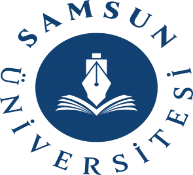 T.CSAMSUN ÜNİVERSİTESİ KLİNİK ARAŞTIRMALAR ETİK KURULUBAŞVURU DİLEKÇESİDoküman NoORT/FRM133T.CSAMSUN ÜNİVERSİTESİ KLİNİK ARAŞTIRMALAR ETİK KURULUBAŞVURU DİLEKÇESİYayın Tarihi09.05.2022T.CSAMSUN ÜNİVERSİTESİ KLİNİK ARAŞTIRMALAR ETİK KURULUBAŞVURU DİLEKÇESİRevizyon No 00T.CSAMSUN ÜNİVERSİTESİ KLİNİK ARAŞTIRMALAR ETİK KURULUBAŞVURU DİLEKÇESİRevizyon TarihiT.CSAMSUN ÜNİVERSİTESİ KLİNİK ARAŞTIRMALAR ETİK KURULUBAŞVURU DİLEKÇESİSayfa No1